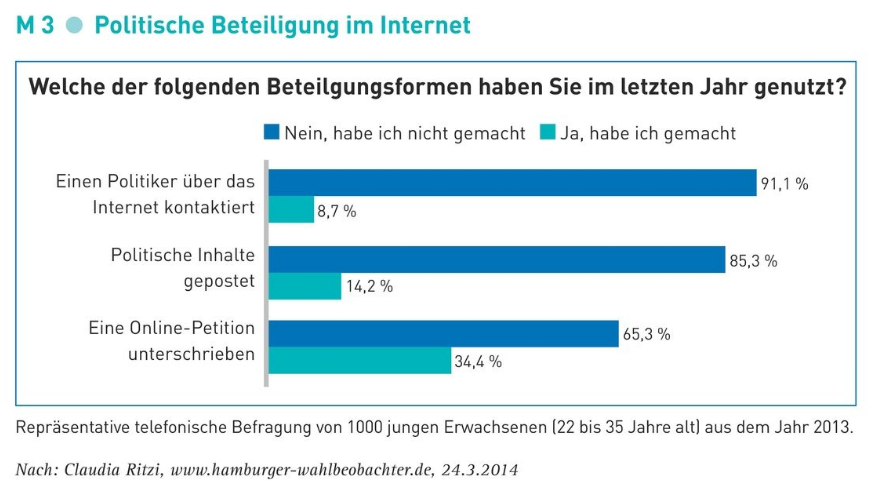 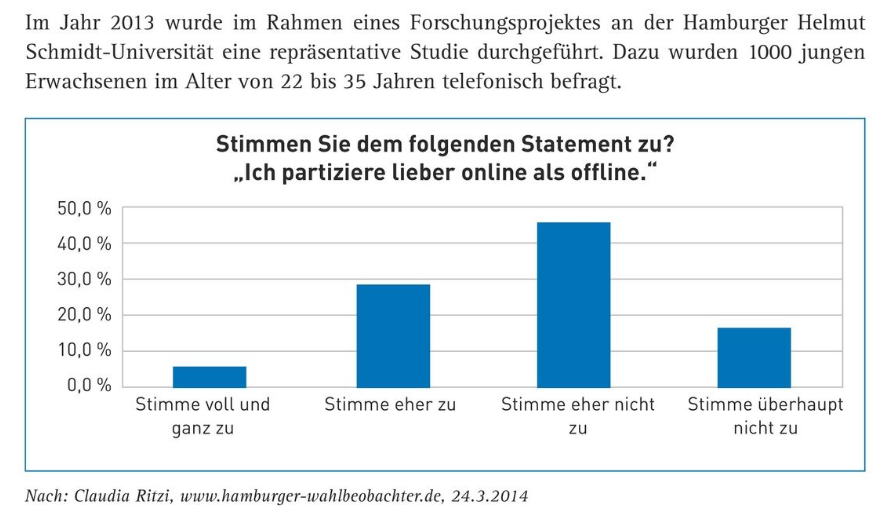 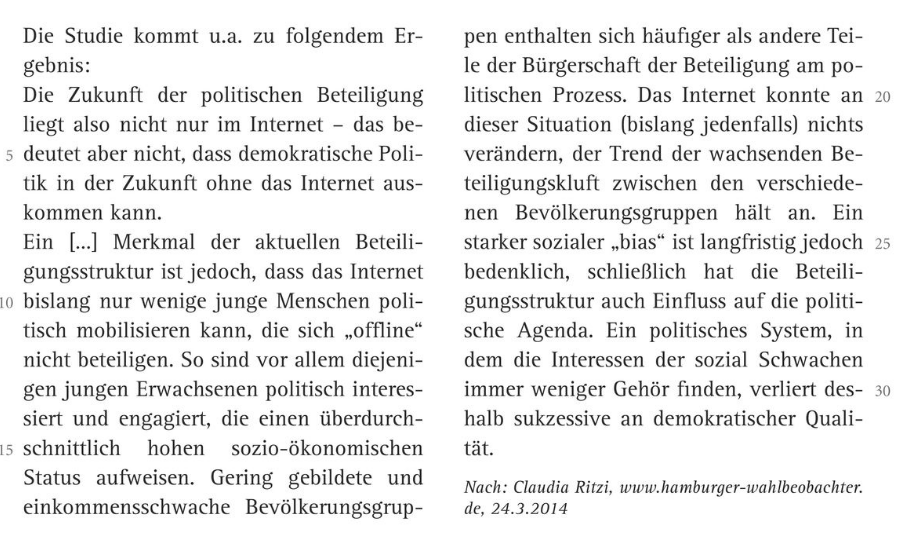 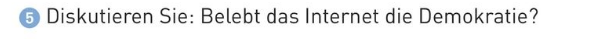 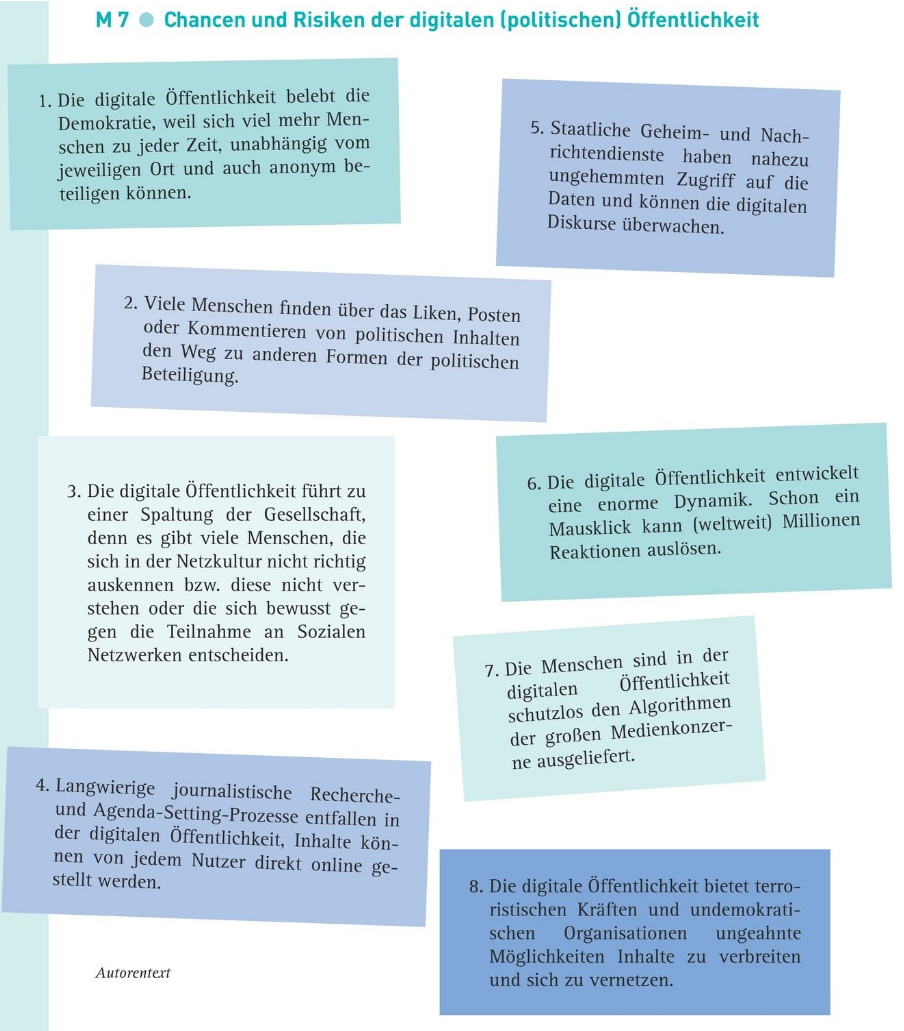 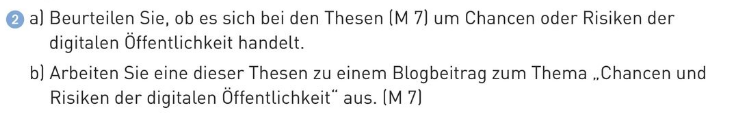 Rückblick Powerpoint „Medien“ (Funktion von Medien)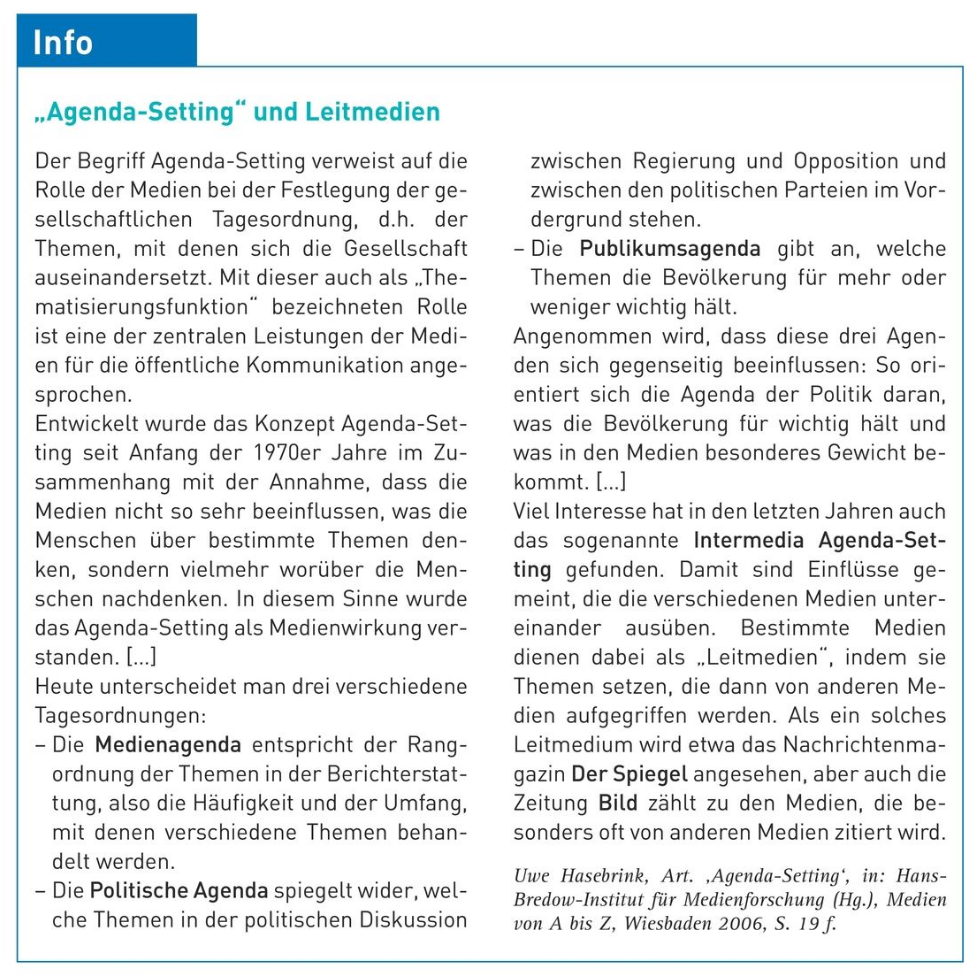 Zusammenfassung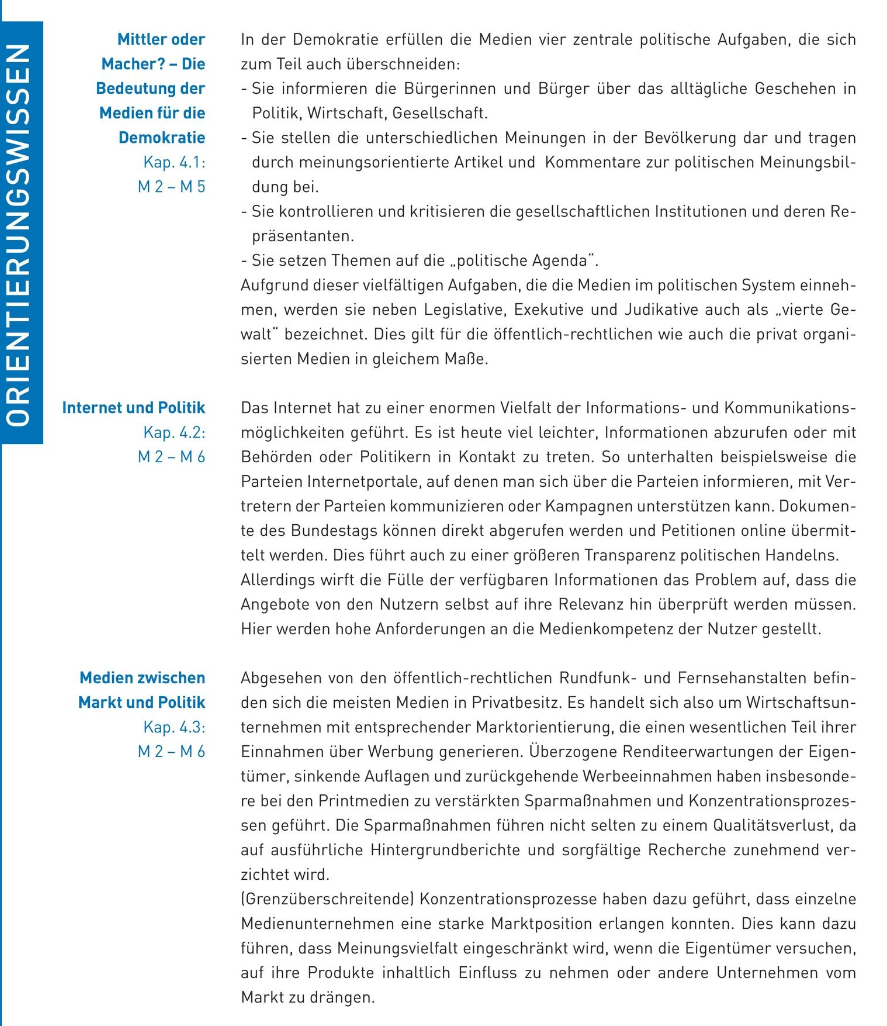 